Steve SisolakGovernorElisa CafferataDirectorLynda ParvenAdministrator STATE OF NEVADA Louise Helton, Chair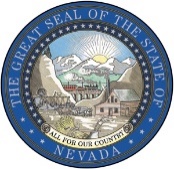 Rebecca HamptonMary HauschNicole HudsonChrista MikeEST. 1989Department of Employment, Training and RehabilitationEMPLOYMENT SECURITY DIVISION500 E. Third Street	Carson City, Nevada 89713-0001		BOARD FOR THE EDUCATION AND COUNSELING OF DISPLACED HOMEMAKERSNOTICE OF PUBLIC MEETINGPost Date: REVISED 8/11/22The Board for the Education and Counseling of Displaced Homemakers will conduct a quarterly meeting on Tuesday, September 6, 2022, commencing at 3:00 PM.This agenda has been properly posted and noticed on the Department of Employment, Training and Rehabilitation (DETR) website at Displaced Homemakers Program - detr.nv.gov  and the Nevada Public Notice website at https://notice.nv.gov in compliance with the Nevada Open Meeting Law, NRS 241, and Governor Sisolak’s Directive 006.The Board may take items out of order; combine two or more items for consideration; remove an item from the agenda or, delay discussion on any item.  The Board will take public comment at the beginning and end of this meeting.  The Board may limit public comment to five minutes.  Written submissions will be considered.  While there will be no restriction on comments based on viewpoint, repetitive comments will be limited.AGENDACall to Order and Welcome --------------------------------------------------------------------------------------InformationalFirst Public Comment -------------------------------------------------------------------------------InformationalChair may limit public comment to 5 minutes per speaker but may not restrict comment based upon viewpoint. No action may be taken upon a matter raised under the public comment period unless the matter itself has been specifically included on this agenda as an action item.Roll Call and Confirmation of Quorum of Board Members ------------------------------------InformationalConfirmation of Posting ----------------------------------------------------------------------------InformationalOpen Meeting Compliance -------------------------------------------------------------------------InformationalReview Written Comments ------------------------------------------------------------------------InformationalAdoption of Agenda ------------------------------------------------------------------------- For Possible ActionApproval of June 6, 2022, Meeting Minutes--------------------------------------------- For Possible ActionApproval to Add One DH Center to the LV Region for a total of Two---------------For Possible ActionApproval to begin Bill Draft Request to change name to Nevada Displaced Homemaker Program    ------------------------------------------------------------------------------------------------For Possible ActionApproval of By-Laws------------------------------------------------------------------------For Possible ActionApproval of DH Forms-----------------------------------------------------------------------For Possible ActionForm 501 Quarterly ReportParticipant Exit SurveyReview DETR Financial Report -------------------------------------------------------------------InformationalDisplaced Homemaker Program Grantee Report ------------------------------------------------InformationalTruckee Meadows Community College: Camille Vega ----------------------------------------InformationalHelp of Southern Nevada: Denise Gee ------------------------------------------------------------InformationalCommunity Chest: Erik Schoen -------------------------------------------------------------------InformationalSuggested Agenda Items for Next Meeting ------------------------------------------------------InformationalSecond Public Comment ---------------------------------------------------------------------------InformationalChair may limit public comment to 5 minutes per speaker but may not restrict comment based upon viewpoint. No action may be taken upon a matter raised under the public comment period unless the matter itself has been specifically included on this agenda as an action item.Adjournment ----------------------------------------------------------------------------------For Possible Action